Werken achter de balie	                                  -secretarieel-      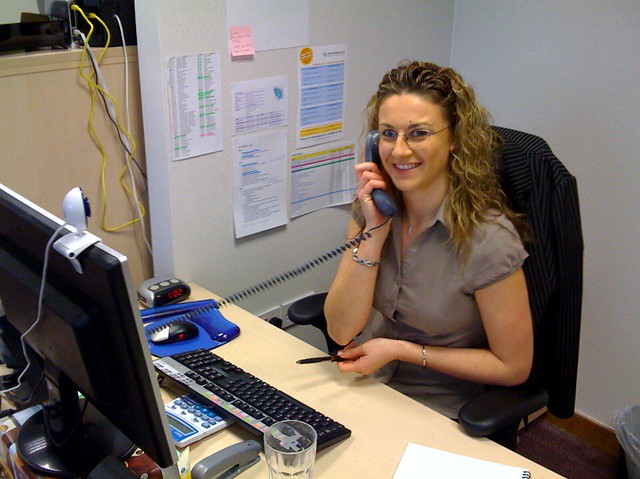 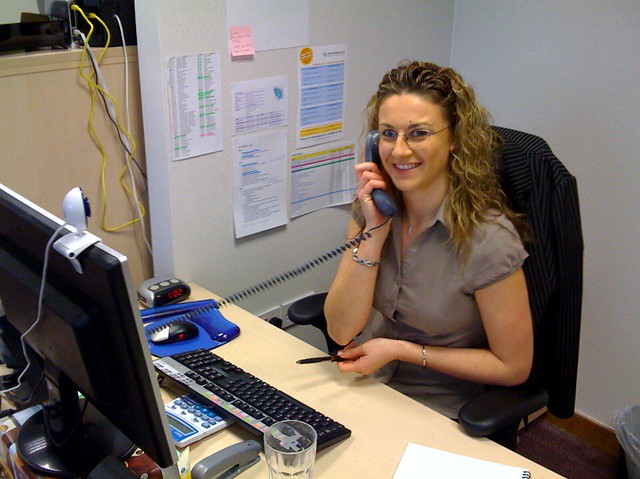 Bekijk video 1: Medewerker Secretariaat en Receptie: de stagehttps://www.youtube.com/watch?v=5Y5Cjx7FklEVraag 1:Noem 4 zaken die ze allemaal heeft geleerd tijdens haar stageVraag 2: Welke opleiding volgt het meisje?…………………………………………………………………………………………….Bekijk video 2: Wat doet een receptionist of gastvrouw? Dag 58https://www.youtube.com/watch?v=-FATVF1BZI0Vraag 3: Bij het bedrijf spreken ze niet van een receptioniste maar van een……………………………………………………..Vraag 4:Noem 4 verschillende eigenschappen die je wel moet hebben om een goede receptioniste te kunnen zijnBekijk video 3: Wat doet een office manager eigenlijk? - Dag 52https://www.youtube.com/watch?v=LWB2UMTMZPk&t=28sVraag 5:Welke 4 eigenschappen heb je nodig voor deze baan?Vraag 6: Je hebt nu de video’s bekekenDit lijkt mij leuk aan het beroep:………………………………………………………………………………………………………………………………………………………………………………………………………………………………………………………….Dit lijkt mij niet leuk aan het beroep:………………………………………………………………………………………………………………………………………………………………………………………………………………………………………………………………………..Werken als receptioniste of office manager is wel /niet   iets  voor mij, omdat: …………………………………………………………………………………………………………………………………………………………………………………………………………………………………………………………………………Print dit blad uit; Laat het beoordelen door je leraarBerg het op in je mapjeeigenschapDit past wel / niet bij mijWel  / nietWel / nietWel / nietWel / niet